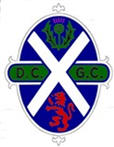 COMPETITION RESULTEVERGREEN TROPHY 2021WINNERS	   D MACDONALD & D YOUNG	(D&C)  	  41pts2ND	C PREACHER & A PREACHER  (Carnwath) 39 pts3rd	R Fraser & J Fraser  (D&C)			  38pts4th	S DUDSON & L DUDSON (Penrith)		  37pts     (last 6)                     